NAGYKOVÁCSI NAGYKÖZSÉG ÖNKORMÁNYZATAÜGYRENDI BIZOTTSÁGELNÖKEMEGHÍVÓ Nagykovácsi Nagyközség ÖnkormányzatÜgyrendi bizottságának üléséreAz ülés helye: 		Öregiskola Közösségi Ház és KönyvtárIdőpontja: 		2020. január 27. (hétfő) 17 óra Napirend: Nyílt ülés:Nagykovácsi Nagyközség Önkormányzatának 2019. évi költségvetéséről szóló 2/2019. (II. 25.) önkormányzati rendeletének 3. sz. módosítása E – 3Előterjesztő: Kiszelné Mohos Katalin polgármesterElőadó: Perlaki Zoltán osztályvezetőTárgyalja: PB, ÜBNagykovácsi Nagyközség Önkormányzatának tulajdonában álló közterületek használatának rendjéről szóló rendelet megalkotása E – 7Előterjesztő: Kiszelné Mohos Katalin polgármesterElőadó: Czeczéné dr. Szirmai Gabriella aljegyzőTárgyalja: PB, ÜBDöntés a Fővárosi Agglomeráció Önkormányzati Társulás új Társulási Megállapodásának elfogadásáról E – 5Előterjesztő: Kiszelné Mohos Katalin polgármesterElőadó: Papp István jegyzőTárgyalja: ÜBDöntés a HÉSz módosításának megrendeléséről a Teleki-Tisza Kastély ingatlanjai (Hrsz:307; 919/1) tekintetében E – 10Előterjesztő: Kiszelné Mohos Katalin polgármesterElőadó: Györgyi Zoltán főépítészTárgyalja: PB, ÜBDöntés terület biztosításáról egy 8 tantermes iskolaépület számára az önkormányzati tulajdonban lévő Kazal u. 1-3. Hrsz: 4561/5 ingatlanon E – 9Előterjesztő: Kiszelné Mohos Katalin polgármesterElőadó: Györgyi Zoltán főépítészTárgyalja: PB, ÜBNagykovácsi, 2020. január 23.Tegzes Endre sk.  bizottsági elnök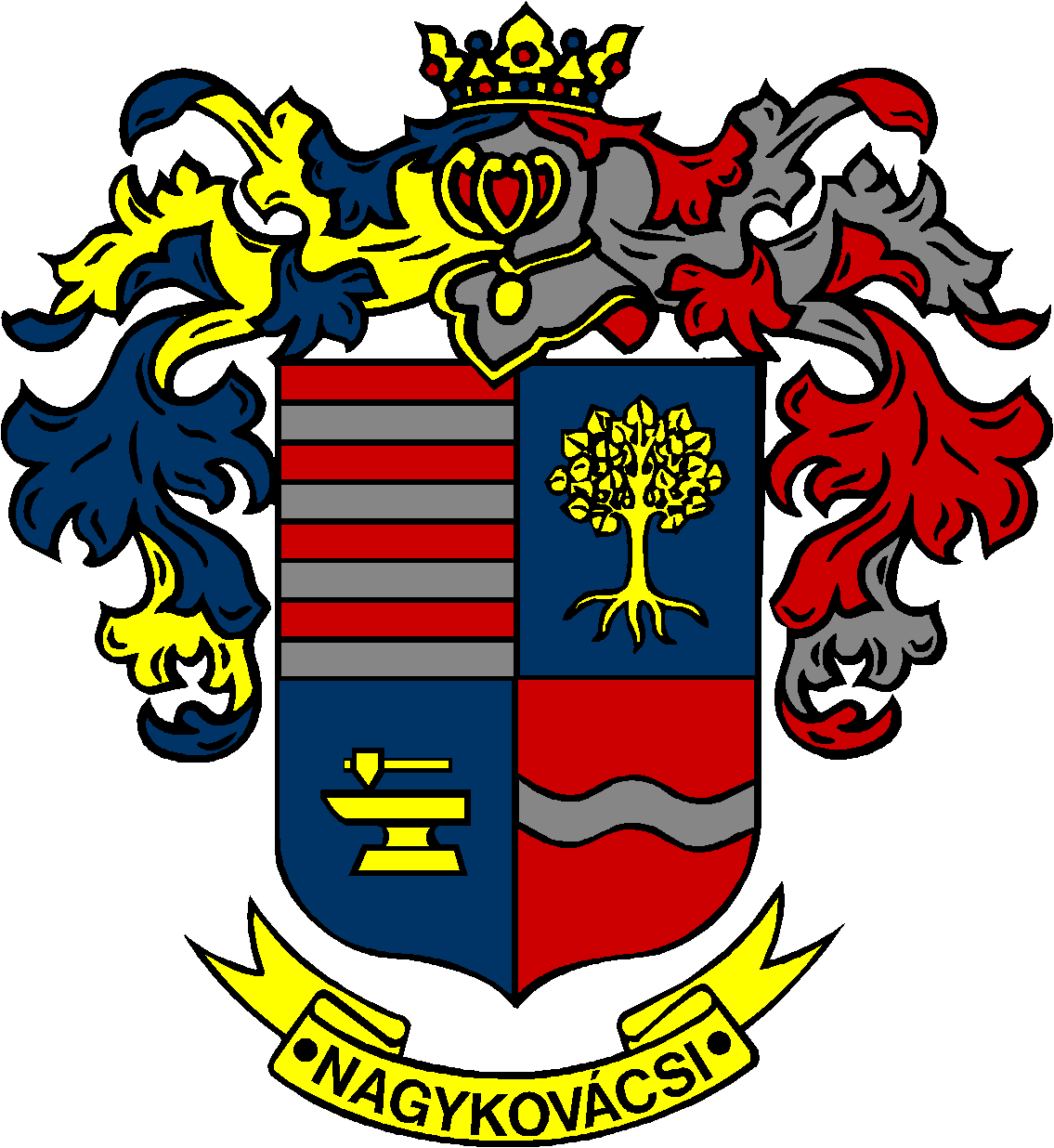 